Dzień 3Temat dnia:  Czego potrzebują rośliny do życia?Obserwacja roślin w domu. Rozmowa na temat pielęgnacji roślin.Zabawa poranna „Omijamy grządki” .Rozmowa na temat zwiastunów wiosny. Rozpoznawanie sylwetek wiosennych kwiatów po obejrzeniu ilustracji, nazywanie ich ( można wykorzystać ilustracje z poprzedniego dnia).Słuchanie opowiadania o żółtym tulipanie wg M. Różyckiej:W ciemnym domku pod ziemią mieszkał mały Tulipanek. Maleńki Tulipan, jak wszystkie małe dzieci, spał całymi dniami. Wokoło było bowiem bardzo cicho i ciemno. Pewnego dnia obudziło go lekkie pukanie do drzwi.- Kto tam? - zapytał obudzony ze snu Tulipanek.- To ja. Deszczyk. Chcę wejść do ciebie. Nie bój się maleńki. Otwórz.- Nie, nie chcę. Nie otworzę. –powiedział Tulipanek i odwróciwszy się na drugą stronę, znów smacznie zasnął.Po chwili mały Tulipanek znów usłyszał pukanie.- Puk! Puk! Puk!- Kto tam?- To ja. Deszcz. Pozwól mi wejść do swego domku.- Nie, nie chcę, abyś mnie zamoczył. Pozwól mi spać spokojnie.Po pewnym czasie Tulipanek usłyszał znów pukanie i cieniutki, miły głosik wyszeptał:- Tulipanku, puść mnie!- Ktoś ty?- Promyk słoneczny – odpowiedział cieniutki głosik.- O, nie potrzebuję cię. Idź sobie.Ale promyk słoneczny nie chciał odejść. Po chwili zajrzał do domu tulipanowego przez dziurkę  od klucza i zapukał.- Kto tam puka? –zapytał zżółkły ze złości Tulipanek.- To my Deszcz i Słońce. My chcemy wejść do ciebie!Wtedy Tulipanek pomyślał: „Ha, muszę jednak otworzyć, bo dwojgu nie dam rady”.I otworzył. Wtedy Deszcz i Promyk wpadli do domu tulipanowego. Deszcz chwycił przestraszonego Tulipanka za jedną rękę, Promyk słońca za drugą i unieśli go wysoko, aż pod sam sufit. Mały żółty Tulipanek uderzył główką o sufit swego domku i przebił go ... I, o dziwo znalazł się w śród pięknego ogrodu, na zielonej trawce. Była wczesna wiosna. Promyki Słońca padały na żółtą główkę Tulipanka. a rano przyszły dzieci i zawołały:- Patrzcie! Pierwszy żółty tulipan zakwitł dzisiaj z rana!Rozmowa na temat opowiadania;Gdzie mieszkał tulipanekkto odwiedził najpierw tulipana?czy tulipanek wpuścił do swojego mieszkania deszczyk?Dlaczego nie?kto przyszedł potem do tulipanaczy tulipan otworzył drzwi deszczykowi?kto zobaczył tulipana?co powiedziały dzieci?Prezentacja sylwety tulipana - oglądanie części rośliny- podziemna, nadziemna, nazywanie części (cebulka, łodyga, liście, płatki).  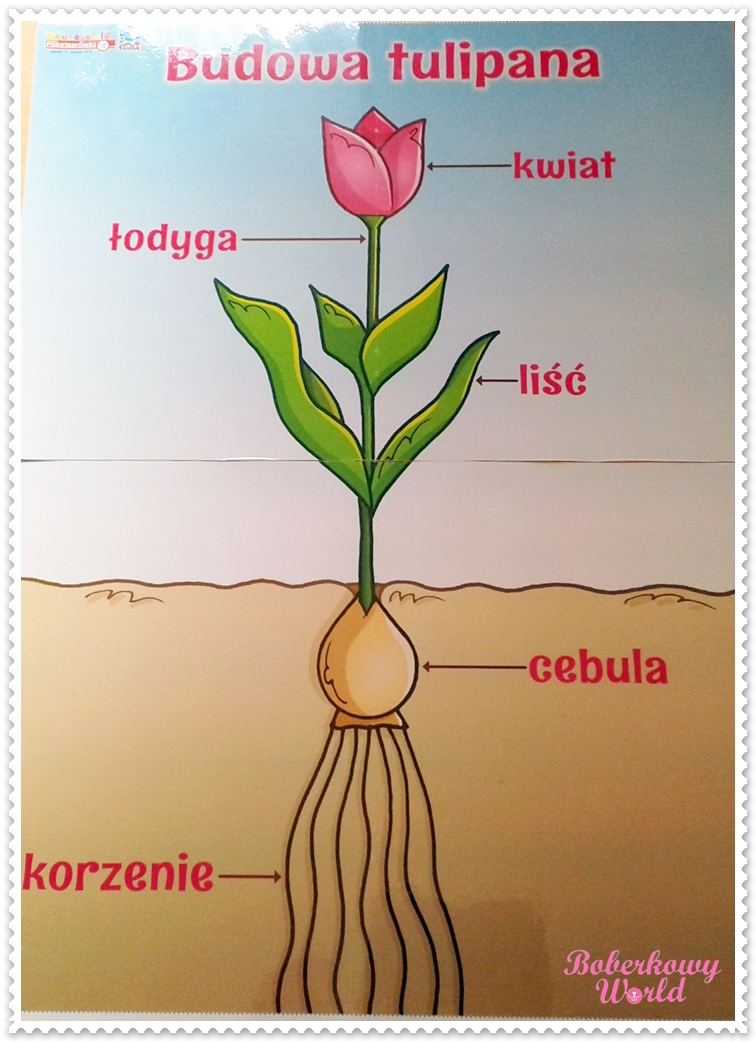 Zabawa ruchowa  „Kwiat”. Dzieci naśladują rozwijanie się kwiatów. Kwiaty są w pąkach (dzieci) wykonują siad skulny na hasło  „Słonko się budzi” - bardzo wolno podnoszą głowy i ręce do góry, wstają rozchylają ręce na bok, naśladując rozchylające się płatki.Lepienie z plasteliny kwiatów.